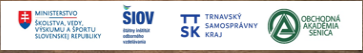 53. ročník Celoštátnej súťaže v spracovaní informácií na počítači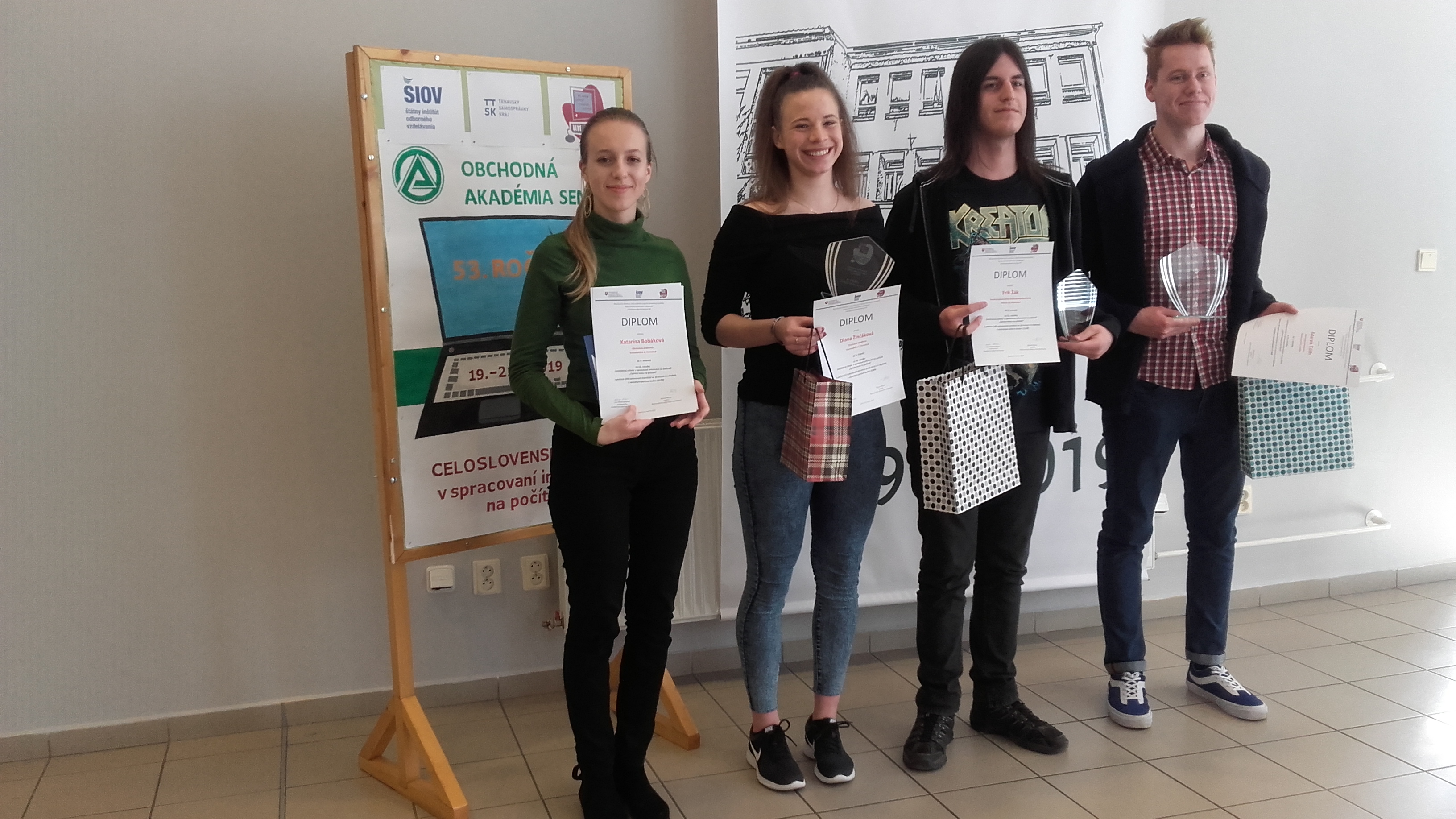 V priestoroch Obchodnej akadémie v Senici sa  v dňoch 20. a 21. marca 2019 žiaci stredných škôl z celého Slovenska zúčastnili  53. ročníka Celoštátnej súťaže v spracovaní informácií na počítači(SIP). Súťaž bola slávnostne otvorená 20. marca o 14.00 hodine v aule Obchodnej akadémie  Senica. Prítomní si pozreli  krátky kultúrny program a súťažiaci si prebrali certifikát o účasti na majstrovstvách.Súťažilo sa v troch disciplínach:Písanie na PC  - 10-minútový odpis textu na počítačiÚprava textu na počítači(UTX) - do celoštátneho kola postúpilo 12 žiakov                           - minimálny počet dosiahnutých bodov 7 000 bodovProfesionálne spracovanie textu (Wordprocessing) -  úlohou súťažiaceho je profesionálne spracovať externý text podľa vytlačených detailných inštrukcií za 90 minútV silnej konkurencii sa v disciplíne UTX  našim žiačkam podarilo obsadiť  tieto krásne miesta: -  Diana Žinčáková , III. B trieda,  3. miesto;       Počet dosiahnutých bodov 10 800;        -  Katarína Bobáková, IV. B trieda, 4. miesto.				    Počet dosiahnutých bodov 10 250;Srdečne blahoželáme a ďakujeme za vzornú reprezentáciu školy.